臺北市政府新聞稿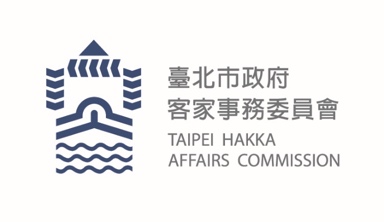 【發佈機關】：臺北市政府客家事務委員會【發佈日期】： 108年6月3日(一)【主辦單位】財團法人台北市客家文化基金會【新聞聯絡人】：臺北市客委會　  徐家敏 02-27026141#302，0937-472396　　　　　　    客家文化基金會　林薏雯 02-23691198#513，0953-849916【業務聯絡人】：客家文化基金會　謝晨馨 02-23691198#503，0917-5203822019全球客家串流計畫  號召全臺青年勇敢追夢為鼓勵青年創作者以自身為媒介，挖掘議題與故事，大膽嘗試各種具想像力的創作與實踐，財團法人台北市客家文化基金會主辦「全球客家串流計畫」，以每案至高25萬的資助金，號召全臺青年勇敢追夢。為使民眾更了解串流計畫，於6/1(六)下午舉辦徵件說明會，並邀請去年獲選者分享精采的串流過程。臺北市客委會主委徐世勲表示，期望透過更多元創新的開放提案，建立青年對客家的認同，現場也分享自己中學時面臨客語與華語使用的碰撞經歷，鼓勵青年以實踐來「發現」自己、「形塑」客家，挖掘出生活中更多精彩動人的客家故事。透過「串流計畫」，希望能將各式各樣、不同風貌的客家串連起來，讓年輕人能夠探索自己、探索客家文化，跟世界連結之餘，亦尋回自身所處的脈絡。	三大徵件領域提案 激發青年影響力今年計畫將徵選「社會實踐」、「表演藝術」及「語言創作」三種領域的創新提案。說明會現場邀請去年優秀入選者—紀錄片工作者何思瑩及劇作家胡錦筵，分享其探索臺灣人的滿洲經驗，以及鮮為人知的酒店公關故事。兩者皆從身邊的親人故事出發，梳理歷史記憶與社會脈絡，為「當代客家」寫下全新的風貌。主辦單位表示過去四年以來，每位入選者以豐富的提案內容，貫徹「社會實踐」之精神，成為「串流計畫」持續執行的動力。期許年輕人用創新開闊的視野，挖掘「過去」所堆疊的歷史記憶，運用故事為養分，切入深層文化脈絡，串聯過去、現在、未來，並透過田野調查與訪談紀錄，走入國內外客家社群，用行動串連傳統與當代，建立最當代的客家觀點與認同。寫下「當代客家」全新敘事  提案至7月1日止  計畫徵件期將至2019年7月1日截止，凡具中華民國國籍之個人，或於政府合法立案登記之非營利與非政府組織團體皆可提案（鼓勵與國內外藝文團體聯合創作執行），過程亦會安排長期致力於客家文化、社會關懷、族群研究、藝術創作、母語創作、策展及音樂影像跨界研究等相關領域之學者專家，以導師陪伴方式，提供入選者專業視角與經驗交流，歡迎各方有志青年踴躍投件！更多活動詳情、簡章下載，請至「2019全球客家串流計畫」臉書專頁（www.facebook.com/hakkaprojects）。